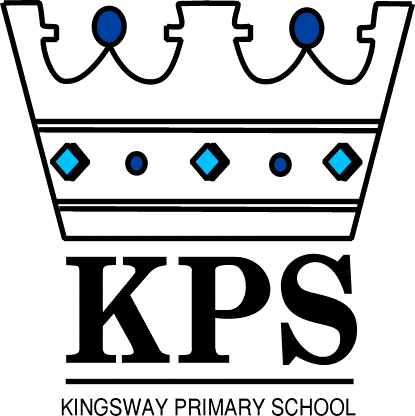 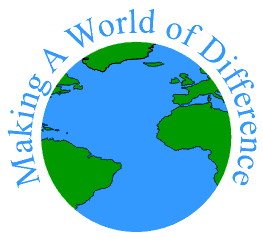 +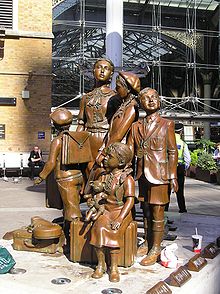 